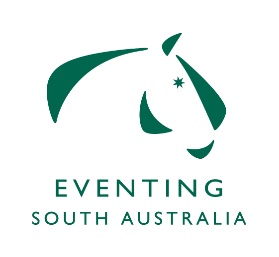 ESA Eventing CALENDAR APPLICATION FORM 2021/2022Please send your Proposed Calendar Applications as soon as possible to: eventing@equestrainsa.com.au        Any enquiries – 8188 1154, 0401 744 135Event DetailsEvent DetailsName of Event:Venue Location:Competition Start Date:Competition End Date:Name of Organising Committee:Discipline/s:Category of Events: (inclusive of star rating and all classes required)Competition will be run Indoor/Outdoor for the main class:Contact Details – for all correspondence Contact Details – for all correspondence Contact Name:Contact Address:Contact Phone Number:Contact Email Address:Details for the EA online calendar:Details for the EA online calendar:Event website:Any relevant links:Date of close of entries:Entries made via (link):Other classes on offer:Logo supplied:Yes                NoPlease provide a short overview of your event: